Ноябрь.Тема «Я в мире человек» (1-4 неделя)Цель: Дать первичные представления о себе как человеке; об основных частях тела человека, их назначении.Уважаемые родители, обратите, пожалуйста, своё внимание на предоставленные формы работы с детьми дома, на данную тему.Получите ответы на вопросы: С кем ты живёшь? Как зовут маму? Как зовут папу? Как зовут братика (сестрёнку)?- Рассмотреть семейные фотографии, закрепить знание своего имени, имён членов семьи.- Поиграйте с ребёнком в игру «Подбери признак»Мама (какая)-, бабушка (какая)-, дедушка (какой)-, папа (какой)-- Выучите пальчиковую игру « Моя семья»- Рассмотреть с ребёнком домашние игрушки – куклы ,их части тела.-Прочитать В. Берестов «Больная кукла», Э. Мошковская «Митя-сам». 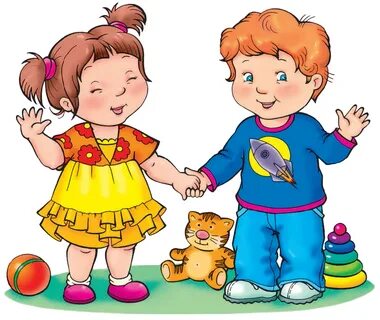 